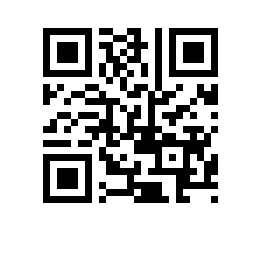 Об утверждении состава аттестационной комиссии образовательной программы бакалавриата «Управление в креативных индустриях» факультета коммуникаций, медиа и дизайнаНа основании положения об аттестационных комиссиях образовательных программ высшего образования и порядке проведения аттестации в НИУ ВШЭ, утвержденного ученым советом НИУ ВШЭ (протокол от 23.06.2017 № 07)ПРИКАЗЫВАЮ:Утвердить состав аттестационной комиссии образовательной программы бакалавриата «Управление в креативных индустриях» направлений подготовки 38.03.02 «Менеджмент», 42.03.05 «Медиакоммуникации» факультета коммуникаций, медиа и дизайна очной формы обучения в следующем составе:председатель – доктор экономических наук, профессор факультета коммуникаций, медиа и дизайна, заместитель декана факультета коммуникаций, медиа и дизайна, академический руководитель образовательной программы «Управление в креативных индустриях», Ривчун Т.Е.,члены комиссии:- Вапнярская О.И., кандидат экономических наук, доцент факультета коммуникаций, медиа и дизайна;- Платонова Н.А., доктор экономических наук, профессор факультета коммуникаций, медиа и дизайна;- Старусева-Першеева А.Д., кандидат искусствоведения, доцент факультета коммуникаций, медиа и дизайна.Секретарем аттестационной комиссии назначить Захарову Е.А., методиста факультета коммуникаций, медиа и дизайна.Заместитель декана                                                                                              Т.Е. Ривчун 